Show Me The Way To Go HomeIrving King 1925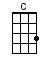 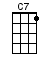 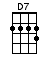 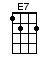 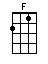 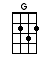 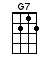 INTRO:  / 1 2 3 4 / [C] / [C]Oh [C] show me the way to go homeI'm [F] tired and I want to go to [C] bedI [C] had a little drink about an hour agoAnd it’s [D7] gone right to my [G7] headWher-[C]ever I may [C7] roamOn [F] land or sea or [E7] foamYou can [C] always hear me singing this song[G7] Show me the way to go [C] home [G7] [C][C] / [C] /[C] When I’m happy [F] when I’m happy[C] Singing all the [G7] while[C] I don’t need no-[F]body thereTo [C] show me [G7] how to [C] smile [G7] [C][G] When I’ve been out on a spree[D7] Toddling down the [G] street[G] With this little melody[C] Every-[D7]one I [G7] greet[C] Show me the way to go [C7] homeI'm [F] tired and I want to go to [C] bedI [C] had a little drink about an hour agoAnd it’s [D7] gone right to my [G7] headWher-[C]ever I may [C7] roamOn [F] land or sea or [E7] foamYou can [C] always hear me singing this song[G7] Show me the way to go [C] home [G7] [C][C] / [C] /[C] Old King Cole was a [F] merry old soulAnd a [C] merry old soul was [G7] heHe [C] called for his wine and he [F] called for his pipeAnd he [C] called for his [G7] fiddlers [C] three [G7] [C][G] When they’d had a high old time[D7] All the whole night [G] through[G] What was it that King Cole said[C] And his [D7] fiddlers [G7] too[C] Show me the way to go [C7] homeI'm [F] tired and I want to go to [C] bedI [C] had a little drink about an hour agoAnd it’s [D7] gone right to my [G7] headWher-[C]ever I may [C7] roamOn [F] land or sea or [E7] foamYou can [C] always hear me singing this song[G7] Show me the way to go [C] home [G7] [C][C] / [C] /[C] Buying drinks, a [F] lot of ginks[C] Gathered in a swell ca-[G7]féA [C] Scotsman who had [F] quite a fewWas [C] feeling [G7] rather [C] gay [G7] [C][G] He kept drinking with each guy[D7] As the hours [G] fled[G] When it came his time to buy[C] He stands [D7] up and [G7] said[C] Show me the way to go [C7] homeI'm [F] tired and I want to go to [C] bedI [C] had a wee drammie about an hour agoAnd it’s [D7] gone right to my [G7] headWher-[C]ever I may [C7] roamOn [F] land or sea or [E7] foamYou can [C] always hear me singing this song[G7] Show me the way to go [C] home[C] Show me the way to go [C7] homeI'm [F] tired and I want to go to [C] bedI [C] had a little drink about an hour agoAnd it’s [D7] gone right to my [G7] headWher-[C]ever I may [C7] roamOn [F] land or sea or [E7] foamYou can [C] always hear me singing this song[G7] Show me the way to go [C] home [G7] [C]www.bytownukulele.ca